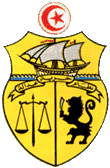                  REPUBLIQUE  TUNISIENNEMINISTERE DE L’ENSEIGNEMENT SUPERIEUR        ET DE LA RECHERCHE SCIENTIFIQUE                                          ***Stage de formationOrganisé par la société HuaweiLe Ministère de l’Enseignement Supérieur et de la Recherche Scientifique  informe  que la société chinoise Huawei spécialisée dans le domaine des TIC  a lancé  en Tunisie un Programme de développement des savoirs-faires en faveur des jeunes talents tunisiens - Telecom Seeds For the Future -. Ce programme va permettre à dix étudiants tunisiens spécialisés dans le domaine de l’ICT de suivre  un stage de formation en Chine en leur offrant la possibilité d’assister à des pratiques innovantes sur place avec des ingénieurs de Huawei et de cultiver un esprit de coopération internationale.Pour candidater  à ce programme les étudiants  doivent être inscrits en deuxième année du cycle d’ingénieur  spécialité informatique et/ou technologie d’information et de communication,  classés parmi les cinq premiers en première année et avoir un niveau avancé en anglais.Pour plus amples informations, les candidats sont  tenus de consulter  l’agenda ci-joint et le lien web :http://pr.huawei.com/en/social-contribution/charitable-activities/hw-u_202448.htm#.VVm5ytKG9QELes dossiers de candidature doivent être adressés aux établissements universitaires dont relèvent les candidats qui se chargeront de les transmettre  à  la Direction Générale de la Coopération Internationale au Ministère de l’Enseignement Supérieur et de la Recherche Scientifique avant Le 07 Avril 2017. Les candidats proposés par leurs établissements Universitaires  devraient passer un entretien  à une date qui sera fixée ultérieurement.